List of variables - Mammography questionnaire Title of the project:      Name of the researcher:      Email to the researcher:      Mobile number to send password when deliver data:      Reference number and short name (filled in by EBF):      Please check the boxes for selected file formatPlease check the boxes for selected variables * There might be differences between date of questionnaire (matdat) and date of sampling (sample_date) because the participants sometimes filled out the questionnaire at a different time than at the actual sampling.** Please note that the meno_status is only an estimate of the menopausal status that should be seen as a complement to the variables in the questionnaire and not as a given fact. 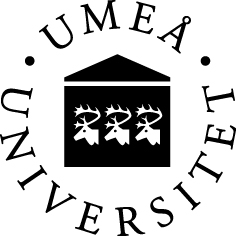 The Biobank Research UnitUmeå UniversityDelivery file format SASDelivery file format ExcelDelivery file format Other format, please contact Åsa Ågren (asa.agren@umu.se) when this form is submitted.GroupingVariable nameCategorizationId-variablesidId for each individual in the mammography cohortBackground-variables sample_dateDate of sampling(year month day)Background-variables madat*Date of questionnare(year month day)Background-variables langdSelf-reported height Background-variables viktSelf-reported weightBackground-variables ageAge at sample_dateSmoking - and snuffvariablesSmoking - and snuffvariablesSmoking - and snuffvariables sm_yes_noSmoker(from consent form in conjunction with sampling)0 = Non-smoker/no answer1 = Smoker sn_yes_noSnuffer(from consent form in conjunction with sampling)0 = Non-snuffer/no answer1 = SnufferVariables from questionnaireVariables from questionnaireVariables from questionnaire cancer i släktenma_V1_1 Has anyone in your family had breast cancer?1 = Yes ma_V1_1VEMWho in your family has had breast cancer (specify relationship)?ma_V1_2Has anyone in your family had gynacological cancer?1 = Yesma_V1_2AC	Has anyone in your family had ovarian cancer?1 = Yesma_V1_2ACVWho in your family has had ovarian cancer (specify relationship)?ma_V1_2LCHas anyone in your family had uterus cancer?1 = Yesma_V1_2LCVWho in your family has had uterus cancer (specify relationship)?ma_V1_3Has anyone in your family had stomach cancer?1 = Yesma_V1_3VEMWho in your family has had stomach cancer (specify relationship)?ma_V1_4Has anyone in your family had intestinal cancer?1 = Yesma_V1_4VEMWho in your family has had intestinal cancer (specify relationship)?ma_V1_5Has anyone in your family had any other type of cancer?1 = Yesma_V1_5typWhat kind of other cancer?ma_V1_5VEMWho in your family has had other type of cancer (specify relationship)? ma_V2Age at menarche?Age in years ma_V3Menstruation has ceased:0 = No1 = Yes ma_V4Date/year of last menstruation ma_V5Number of pregnancies ma_V5_FYear of first prengancy ma_V5_SYear of last prengancy ma_V6Number of deliveries ma_V6_FYear of first delivery ma_V6_SYear of last delivery ma_V7Have you ever used oral contraceptives?0 = No1 = Yes ma_V8For how long have you been using contraceptives?Use for number of years ma_V9How old were you the first time you used oral contraceptives?Age in years ma_V10Have you ever been recommended to stop using oral contraceptives by a physician?0 = No1 = Yes ma_V11Has your menstruation ever ceased for more than 6 months (apart from breastfeeding/pregnancy)?0 = No1 = Yes ma_V12For how many months did your menstruation cease?Number of months ma_V13_1Menstruation ceased due to food refusal:1 = Yes ma_V13_2Menstruation ceased due to dieting:1 = Yes ma_V13_3Menstruation ceased due to physical training:1 = Yes ma_V13_4Menstruation ceased naturally:1 = Yes ma_V13_5Menstruation ceased due to surgery:1 = Yes ma_V13_5ABMenstruation ceased due to ovarectomy:1 = Yes ma_V13_5LBMenstruation ceased due to hysterectomy:1 = Yes ma_V13_5LAMenstruation ceased due to endometrial and ovarian surgery:1 = Yes ma_V13_6Menstruation ceased due to other reason:1 = Yes ma_V13_6vMenstruation ceased due to other reason, specify: ma_V13_7Menstruation ceased due to do not know why:1 = Yes ma_V14Have you reached menopause?0 = No1 = Yes ma_V14_JAAAge when reached menopause?Age in years ma_V15Are you currently using or have you in the past been using menopausal hormones for menopausal symptoms?0 = No1 = Yes 2 = Do not know ma_V16How old were you the first time you took hormones for menopausal symptoms?Age in years ma_v17For how long, in total,  have you been using hormones for menopausal symptoms?Time in months ma_V18Have you been using estrogen (tablets or locally) for dry mucous membranes?0 = No1 = Yes  ma_V18_JAMFor how long (if 'Yes' to Ma_V18)?Time in months ma_V19_1How would you describe your general health during the last year? 1 = Very good ma_V19_2How would you describe your general health during the last year?1 = Fairly good ma_V19_3How would you describe your general health during the last year?1 = Around average  ma_V19_4How would you describe your general health during the last year?1 = Fairly bad ma_V19_5How would you describe your general health during the last year?1 = Bad ma_V19_6How would you describe your general health during the last year?1 = Hospitalized ma_V19_6aReason hospitalized ma_V19_6ARYear when hospitalized ma_V19_7How would you describe your general health during the last year?1 = Regular medical visits ma_V19_7aReason to regular medical visits ma_V19_8How would you describe your general health during the last year?1 = Abdominal surgery ma_V19_8aReason to abdominal surgery ma_kommentarComment field for the person entering the data into the database  meno_status**Menopausal status0 = Pre menopausal1 = Post menopausal2 = Peri menopausal3 = Menopausal status unknown